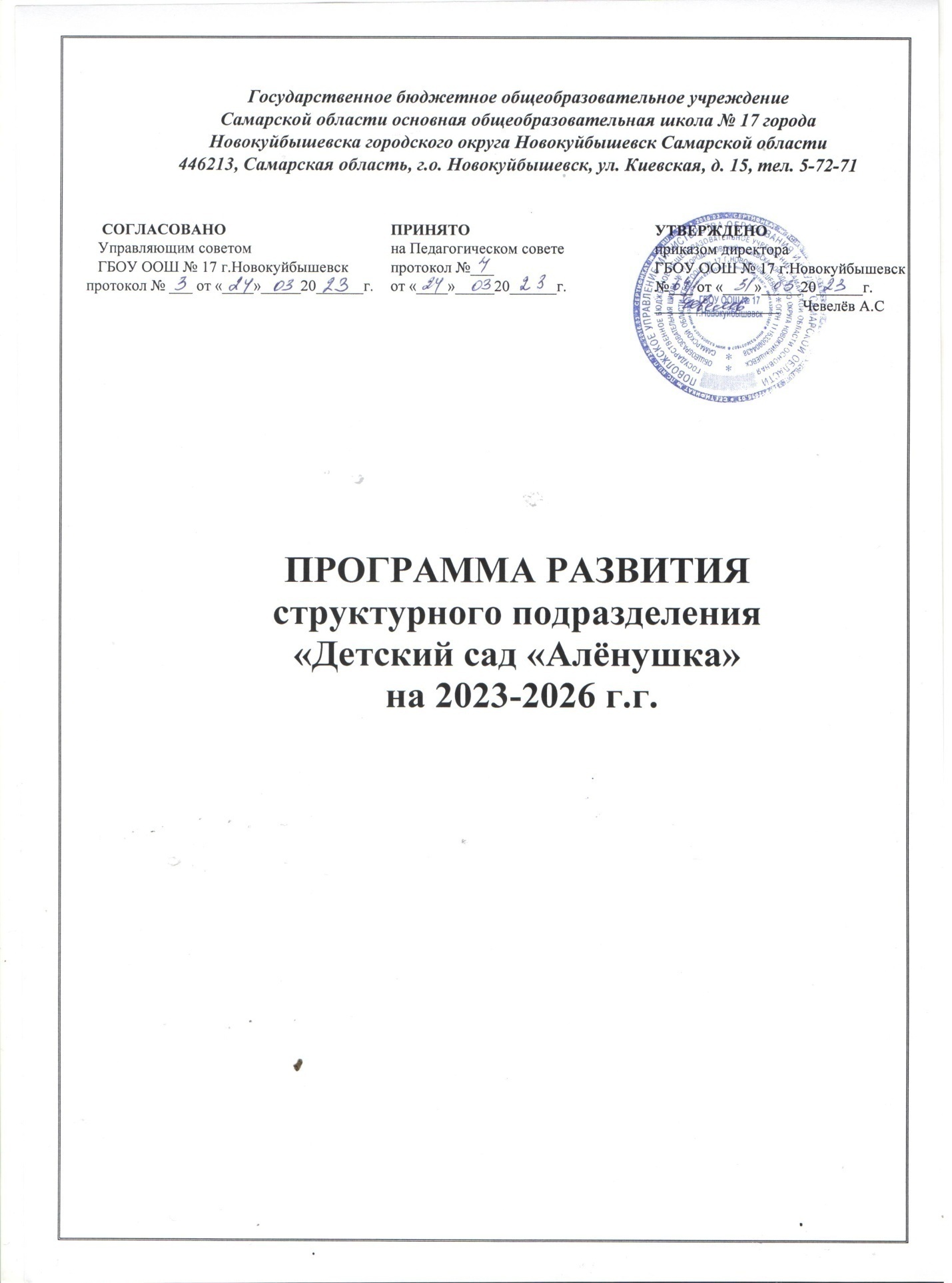 Содержание:Пояснительная запискаИнформационная справка об организацииОсновные направления развития организацииМероприятия по реализации ПрограммыОжидаемые результатыКритерии и показатели оценки реализации1. ПОЯСНИТЕЛЬНАЯ ЗАПИСКАПроблемный анализПри разработке Программы развития образовательной организации необходимо учитывать результаты реализации предыдущей Программы развития 2020-2023 г.Проведенный анализ результатов внутренней оценки качества образования позволил определить, что в ДОО созданы необходимые условия для работы с воспитанниками в соответствии с требованиями ФГОС ДО и выявить проблемы и основные направления и возможные варианты в развитии дошкольной организации. Выявленные проблемы:-несогласованность требований педагогов и родителей к обеспечению полноценного развития ребенка, недостаточная компетентность родителей в вопросах образования и воспитания;-необходимость создания условий для сохранения, преумножения традиционных культурных ценностей;-становление открытой и доступной системы дошкольного образования;-необходимость укрепления материально-технической базы;-необходимость обновления РППС;-необходимость совершенствования педагогического мастерства и роста творческой активности педагогов. Развитие дошкольной образовательной организации в условиях реализации новой государственной образовательной политики и обновленного  ФГОС ДО основными ориентирами которой являются: создание условий для сохранения, укрепления здоровья воспитанников; становление открытой, гибкой и доступной системы образования. Объективное ухудшение здоровья поступающих в детский сад детей, отрицательно сказывается на получении ими качественного образования. Недостаточная готовность и включённость родителей в образовательный процесс. Необходимость повышения профессиональных компетенций и результативности педагогов по внедрению современных образовательных технологий. Необходимость создания сферы дополнительных бесплатных образовательных услуг. Создание в детском саду условий для развития и воспитания каждого ребенка на получение  качественного и доступного образования, обеспечивающее равные стартовые возможности для полноценного физического и психического развития детей, как основы их успешного обучения в школе. Повышение качества образования и воспитания в ДОО через внедрение современных педагогических технологий, в том числе информационно-коммуникационных и необходимость повышения профессионального роста педагогических работников. В настоящее время меняется социальный заказ родителей, их требования к услугам, предоставляемым дошкольными учреждениями. Сегодня все больше требований предъявляется к образовательным программам основного и дополнительного образования. Информатизация дошкольного образования - процесс объективный и неизбежный. В детских садах формируется новая образовательная среда, появляются высокотехнологичные информационные средства обучения и развития дошкольников, растет интерес педагогов и специалистов дошкольного образования к этим технологиям и возможностям использования в своей профессиональной деятельности.  АктуальностьНа современном этапе образовательная политика государства и региона направлена на повышение качества дошкольного образования, качества образовательных услуг, рост профессиональных компетентностей педагогов. Программа развития ориентирована  на: -формирование современного позитивного имиджа ДОО;-сохранение достижений и традиций в организации;-создание психолого-педагогических условий для освоения воспитанниками ООП и АОП ДО;-формирование активной личности дошкольника, способной проявлять и реализовать свой внутренний потенциал в современном мире, креативно мыслить и действовать.2.ИНФОРМАЦИОННАЯ СПРАВКАСтруктурное подразделение имеет два корпусаПервый корпус:Год постройки -1967 Фактический адрес - 446213, Самарская область, г. Новокуйбышевск, ул. Дзержинского 8 «Б» Второй корпусГод постройки -1969Фактический адрес - 446213, Самарская область, г. Новокуйбышевск, ул. Киевская 5Здания типовые, двухэтажные, с центральным отоплением, водопроводом, имеют все виды благоустройства. Оба корпуса оборудованы специальными системами безопасности: кнопками «Тревожной сигнализации», видеонаблюдением, автоматической пожарной сигнализацией, круглосуточно осуществляется охрана здания сотрудниками ЧОП «Альфа» и сторожами СП.Структурное подразделение находится на окраине города в старом микрорайоне, Функционируют 12 групп для детей раннего и дошкольного возраста с общей численностью 246 ребенка.Образовательная деятельность осуществляется на основе Лицензии на осуществление образовательной деятельности №5869 от 07.08.2015 г. и свидетельства о государственной аккредитации №247-15 от 11.09.2015 г.Режим работы детского сада: пятидневный, с 07.00 до 20.00; выходные дни – суббота, воскресенье, праздничные дни.В ДОО функционируют 12 групп:-2 группы раннего возраста с 1 г. до 3 лет;-2группы комбинированной направленности;-1 группа компенсирующей направленности;-7 групп общеразвивающей направленности с 3 до 7 летПредметом деятельности детского сада является предоставление общедоступного, бесплатного и качественного образования, присмотр и уход за воспитанниками.В СП реализуются следующие программы:-Основная общеобразовательная программа- образовательная программа дошкольного образования СП «Детский сад «Алёнушка» ГБОУ ООШ№17-Адаптированная общеобразовательная программа для детей с тяжелыми нарушениями речи СП «Детский сад «Алёнушка» ГБОУ ООШ№17Адаптированная общеобразовательная программа для детей с задержкой психического развития СП «Детский сад «Алёнушка» ГБОУ ООШ№17-Парциальные программы: «Игралочка» Л.Г. Петерсон, «Цветные ладошки» Лыкова И.А., «Обучение грамоте детей дошкольного возраста» Нищева Н.В. и др.Материально-техническое обеспечение:Территория обоих корпусов озеленена на 80%, оснащена теневыми навесами, игровым и спортивным оборудованием, имеются две спортивных площадки. Для каждой группы выделен прогулочный участок с игровым оборудованием и спортивными снарядами, который ежегодно оформляется тематическими площадками и цветочными клумбами.Помещения соответствуют санитарно-гигиеническим требованиям к оборудованию, оснащению, содержанию всех помещений и безопасности. Ежегодно проводится выборочный косметический ремонт помещений.В дошкольном учреждении созданы необходимые условия для сохранения и укрепления здоровья воспитанников, полноценного  развития и воспитания в соответствии с возрастными и индивидуально-психологическими особенностями. В каждом корпусе имеется пищеблок, прачечная, медицинский блок, музыкальный зал, физкультурный зал, экологическая комната, отдельные кабинеты учителей – логопедов и педагогов-психологов.Медицинский кабинет второго корпуса имеет лицензию на медицинскую деятельность.Методические кабинеты оснащены достаточным количеством методической литературы, наглядно-демонстрационными материалами, пособиями для занятий с детьми. Методическая копилка постоянно пополняется. В группах имеется достаточное пространство для игровой деятельности, спальни, раздевальные и бытовые  комнаты; имеется мебель, пособия и материалы для организации различных видов деятельности с детьми. Пространство в группах условно разделено на центры активности, которые систематически видоизменяются, оснащаются, пополняются. Каждый ребенок имеет возможность заниматься любимым делом. Почти во всех группах оформлены уголки уединения.Кадровый состав.Воспитанием и обучением дошкольников занимается работоспособный педагогический коллектив обоих корпусов:Руководитель-1Старший воспитатель-1Воспитатели -19Специалисты-5Впервые дошкольное образование стало первой ступенью системы образования, имеет свой Федеральный государственный стандарт. Образовательный процесс осуществляется на основе основной общеобразовательной программы – образовательной программы дошкольного образования структурного подразделения «Детский сад «Алёнушка», разработанной рабочей группой в соответствии с ФОП ДО.В СП функционируют 2 группы комбинированной направленности, 1 группа компенсирующей направленности, в  которых осуществляется  коррекция речевых нарушений и психолого-педагогическое сопровождение детей с ОВЗ. Целенаправленная коррекционно-развивающая работа специалистов  и воспитателей в тесном сотрудничестве с родителями способствует успешному исправлению речевых дефектов и коррекции психических процессов и эмоционально-волевой сферы. Психолого-педагогический консилиум отслеживает динамику развития детей, своевременно выявляет речевые нарушения, направляет на ТПМПК  и координирует психолого-педагогическое сопровождение.Удобное расположение СП по соседству с близлежащими объектами культуры и дополнительного образования способствует гармоничному и всестороннему развитию дошкольников: Центральная детская библиотека, детская художественная школа, ВСШ «Отчизна», художественная галерея «Виктория», музыкальная школа им. Башмета, Центр детского юношеского творчества, ГАПОУ  «НГТК»  и др.Паспорт программы3. ОСНОВНЫЕ НАПРАВЛЕНИЯ РАЗВИТИЯ ОРГАНИЗАЦИИПереход на ФОП ДО. Создание рабочей группы по обеспечению реализации ООП  на основе  ФОП. Модернизация РППС Оценка состояния РППС на соответствие требованиям ФГОС ДО, в том числе санитарному и целям развития детского сада..Повышение эффективности системы дополнительного образования, расширение спектра дополнительных образовательных услуг для детей и их родителей.Введение новых образовательных программ дополнительного образования в форме кружковой деятельности, студийУсиление антитеррористической защищенности организации.Проведение оценки качества и достаточности организационных мероприятий, практической готовности и обеспечения объекта техническими средствами. Усиление работы по адаптации иностранных обучающихсяПроведение оценки состояния степени адаптации воспитанников – иностранцев и на ее основе разработка плана мероприятий по улучшению адаптации и интеграции детей в образовательный и воспитательный процесс детского сада. 4. МЕРОПРИЯТИЯ ПО РЕАЛИЗАЦИИ ПРОГРАММЫМеханизмы реализации Программы развитияРазработка образовательных программ дополнительного образования  с целью повышения качества образовательных, здоровьеформирующих и коррекционных услуг в учреждении, с учетом возрастных и индивидуальных особенностей детей.Повышение качества воспитательно-образовательного процесса, обновление содержания образования.Мониторинг динамики развития воспитанников. 4. Модернизация развивающей предметно-пространственной среды (РППС). 5. Проведение опросов и анкетирования родителей с целью оценки уровня удовлетворенности образовательными услугами детского сада. 6. Подготовка методических рекомендаций по различным направлениям деятельности детского сада. 7.Результативность участия воспитанников в конкурсах различного уровня. 8.Рост числа педагогических работников, использующих инновационные педагогические технологии, дистанционные и ИКТ-технологии.5. ОЖИДАЕМЫЕ РЕЗУЛЬТАТЫВысокая конкурентоспособность детского сада на рынке образовательных услуг, обеспечение равных стартовых возможностей дошкольников.Высокое качество дошкольного образования, его доступность, открытость и привлекательность для детей и их родителей, всего общества.Высокий процент (65%) выпускников ДОО, успешно осваивающих программы начальной школы.В организации реализуются новые программы дополнительного образования для детей в форме кружковой деятельности, студий.Создана современная комфортная и безопасная развивающая предметно-пространственная среда в соответствии с требованиями ФГОС и ФОП ДО.Повысилась профессиональная компетентность педагогов, в том числе в области овладения инновационными образовательными  технологиями за счет прохождения курсов повышения квалификации переподготовки работников, участия в территориальных, региональных и федеральных мероприятиях.Повысилась безопасность в СП, посредством оборудования комнаты охраны Повысился высокий  уровень нравственно-патриотических представлений у старших дошкольников на 15%Увеличение доли родителей(до 50%), вовлеченных в образовательную деятельность и участвующих в  мероприятиях ДОО.6. КРИТЕРИИ И ПОКАЗАТЕЛИ ОЦЕНКИ РЕАЛИЗАЦИИНаименование ПрограммыПрограмма развития структурного подразделения «Детский сад «Алёнушка» ГБОУ ООШ №17Разработчики ПрограммыРабочая группа по разработке Программы развития, утвержденная приказом директора Исполнители ПрограммыУчастники образовательных отношенийОснования для разработки Программы-Федеральный Закон Российской Федерации от 29.12.2012 года № 273 «Об образовании» (ред. от 24.03.2021); -Федеральный закон от 31.07.2020г. № 304-ФЗ «О внесении изменений в Федеральный закон «Об образовании в Российской Федерации» по вопросам воспитания обучающихся»; -Государственная программа Российской Федерации «Развитие образования» на 2018-2025 годы, утвержденная Постановлением Правительства Российской Федерации от 26 декабря 2017г. №1642; -Указ Президента Российской Федерации от 7 мая 2018 г. № 204 в части решения задач и достижения стратегических целей по направлению «Образование»; -Приказ Минобрнауки России от 17.10.2013г. №1155 «Об утверждении федерального государственного образовательного стандарта дошкольного образования» (изменения Приказ Минпросвещения от 08.11.2022 г.№955); -Декларация прав ребёнка и Конвенция о правах ребёнка; -Постановление Правительства РФ от 10.07.2013 года № 582 «Об утверждении Правил размещения на официальном сайте образовательной организации в информационно-телекоммуникационной сети «Интернет» и обновления информации об образовательной организации»; -Приказ Министерства просвещения Российской Федерации от 01.12.2022 №1048 «О внесении изменений в Порядок организации и осуществления образовательной деятельности по основным общеобразовательным программам - образовательным программам дошкольного образования»; -Санитарно-эпидемиологические требования к организациям воспитания и обучения, отдыха детей и молодежи, СП 2.4.3648-20 (утверждены Постановлением Главного государственного санитарного врача Российской Федерации от 28.09.2020 года № 28, СанПиН 1.2.3685-21 «Гигиенические нормативы и требования к обеспечению безопасности и (или) безвредности для человека факторов среды обитания); -Устав ГБОУ ООШ№17; -Концепция развития дополнительного образования детей, утвержденная распоряжением Правительства РФ от 04.09.2014 № 1726-р.- Указ Президента РФ от 09.11.2022г. №809 «Об утверждении Основ государственной политики по сохранению и укреплению традиционных российских духовно-нравственных ценностей»-Приказ Минпросвещения от 25.11.2022 г. №1028 «Об утверждении федеральной образовательной программы дошкольного образовательного»Цели ПрограммыПовышение качества образовательных и коррекционных услуг в организации с учётом возрастных и индивидуальных особенностей детей.Формирование  базовых духовно-нравственных ценностей у дошкольников в соответствии  с современными требованиями.Поэтапная ежегодная модернизация РППС .Обеспечение разнообразия и доступности дополнительного образования с учётом потребностей и возможностей детей.Формирование комфортной и безопасной образовательной среды, в том числе усиление антитеррористической защищенности объектов организации.Задачи Программы-повысить качество дошкольного образования в соответствии с ФГОС ДО;-разработать механизмы оценки эффективности реализации Программы;- обеспечить внедрение инновационных образовательных технологий в соответствии с ФГОС и новыми нормативно-правовыми документами;-совершенствовать формы и методы деятельности с детьми по формированию духовно-нравственных ценностей;-создать открытую и доступную систему дополнительного образования для развития способностей дошкольников;-обеспечить доступность дошкольного образования для детей с ОВЗ ( создание специальных условий для получения качественного дошкольного образования);-совершенствовать систему профессионального роста педагогических работников в ДОО, выступающим гарантом предоставления высокого качества образовательных услуг;-использовать разные формы взаимодействия ДОУ и семьи с целью повышения родительской компетентности по вопросам воспитания и образования детей;-развитие разнообразных эмоционально-насыщенных способов вовлечения родителей в образовательный процесс;- организовать сотрудничество социальными партнерами для разностороннего развития детей;-укреплять материально-техническую базу с точки зрения ее безопасности;-разработать план мероприятий по адаптации детей иностранцев.Сроки реализации ПрограммыПрограмма реализуется в период с 2023- 2026 г.Этапы реализации ПрограммыПодготовительный (аналитический) этап: анализ потенциала развития ДОО, выявление проблем, разработка мероприятий для реализации ПрограммыПрактический этап: реализация и внедрение разработанных мероприятий в рамках ПрограммыЗаключительный этап: анализ результатов и  определение дальнейшего развития ДООЦелевые показатели программы РазвитияКачественное освоение дошкольниками ООП  ДО, качество сформированности ключевых компетентностейПоложительная внутренняя оценка качества образовательных услуг в ДООУвеличение доли родителей, положительно оценивающих качество образовательных услуг, консультационно-педагогической помощи до 85%Положительная динамика и результативность участия педагогов в конкурсах и мероприятиях инновационной направленностиОбновление РППСПовышение количества детей, охваченных  дополнительным образованием, посредством организации кружковой деятельности технической, естественно-научной, спортивной и речевой направленностиПовышение уровня развития нравственно-патриотических представлений у старших дошкольниковБыстрая адаптация к коллективу сверстников и взрослых воспитанников иностранцевМеханизм информирования участников о ходе реализации ПрограммыРазмещение на официальном сайте ежегодных отчетов о результатах самообследованияНаправленностьНазвание кружка, студииВозраст воспитанниковВозраст воспитанниковНаправленностьНазвание кружка, студии4-55-7ТехническаяАзы робототехники+Познавательно-исследовательскаяЕстественно-научнаяШахматы+Познавательно-исследовательскаяЕстественно-научнаяЮные исследователи++Художественно-эстетическаяТеатр++Художественно-эстетическаяВолшебная палитра++Спортивная Веселая ритмика+2023-20242024-20252025-2026Внести изменения в отдельные положения в соответствии с новыми федеральными нормативно-правовыми документамиПредставление опыта работы педагогов на территориальном и региональном уровняхС целью повышения качества дошкольного образования провести анализ инновационной деятельности в СПОценка и анализ состояния РППС. Составление плана по ее модернизацииПроведение ВСОКО с целью повышения качества дошкольного образования в СП.Анализ работы педагогов и специалистов по ООП и АОП в соответствии с ФОП и ФАОП ДООбогатить уголки театрализованной деятельности тремя видами театраРазработка плана действий при установлении уровня террористической опасностиСоздание студии «Волшебный мир театра»Проведение ко Дню театра (27.03.2024) театрализованного представления для детей младших и средних групп и родителейПовысить профессиональный уровень педагогов через прохождение КПК из федерального реестраПроанализировать работу по дополнительным программамОформить кабинет «Конструкторское бюро». Приобрести конструктор нового поколенияОбмен опытом работы педагогических работников на Фестивале успешных практик (внедрение СДП в другие виды деятельности, Школа ППО)Пополнить раздел музейной экспозиции, посвященной истории СВОРазработка анкет для педагогов и родителей по оценке качества образовательных услугВ рамках выполнения плана по модернизации РППС провести педагогический марафон «Живая среда»В целях реализации вариативной части ООП разработать проект совместно с семьями «Мы маленькие россияне». Участие педагогов и воспитанников  конкурсе «Космофест», «Талантики», «Будущие профессионалы 5+» и др.В каждой группе оформить краеведческие центры; пополнить центры патриотического воспитания предметами быта и народно-прикладного искусства«Идеи ранней профориентации дошкольников – в практику воспитания» -представление опыта работыОформить опыт работы педагогического коллектива по инновационной деятельности ( по ранней профориентации дошкольников и ФЭМП)Принять участие в чемпионате «Будущие профессионалы 5+»Подготовка материалов портфолио к участию в территориальном конкурсе «Воспитатель года», «Детский сад года»Пролангировать договор с НОУ СДП  об участии в международном исследовательском проекте «Учусь учиться». Перезаключить договора с социальными партнерами.В рамках Школы передового опыта  провести открытые мероприятия по ранней профориентации и по взаимодействию с родителями детей раннего возрастаАнализ деятельности педагогического коллектива и составление аналитической справки по реализации Программы развитияСкорректировать рабочие программы специалистов и воспитателей групп, в соответствии с ФОП и ФАОП.Разработка программ кружковой деятельности с целью расширения спектра дополнительных образовательных услугУчастие педагогов в конкурсах профессионального мастерстваПровести Фестиваль театрализованных игр в группах дошкольного возрастаОформить разделы музейной экспозиции, посвященной истории СВО, с учетом методических рекомендаций Повысить уровень квалификации педагогических работников Повышение квалификации педагогических работников по работе с детьми ОВЗЗаключить договор с  МОУ ДОД СДЮШОР о работе с детьми в кружке спортивной направленности на базе СПОценка степени адаптации воспитанников – иностранцев и разработка конкретных рекомендаций воспитателям (педагог-психолог)Направления развития организацииКритерии и показатели оценки1. Переход на ФОП ДО, ФАОП ДОРазработана и реализуется ООП и АОП соответствующая ФОП ДО  и ФАОП ДО.Удовлетворенность 85 % родителей  качеством предоставляемых образовательных услуг2. Модернизация РППССоответствие РППС требованиям ФГОС и ФОП ДО3.Повышение эффективности системы дополнительного образования, расширение спектра дополнительных образовательных услугАнализ анкетирования родителей удовлетворенностью услугами дополнительного образования 4. Усиление антитеррористической защищенности организацииОтсутствие замечаний органов надзора и контроля в сфере безопасности5. Адаптация воспитанников иностранцевБыстрая адаптация к сверстникам и взрослым к воспитанникам иностранцам